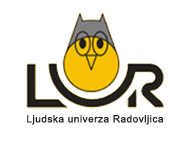 SREDNJE POKLICNO IZOBRAŽEVANJEPROGRAM: ADMINISTRATOR, RAČUNALNIČAR, TRGOVECANGLEŠČINA 1INTERNO GRADIVOPripravila: Nataša ČerneENGLISH ALPHABET  (ANGLEŠKA ABECEDA)A  ej		 B  bi		C  si		D  di               E  i		F  ef	G  dži		H ejč		I  ai		J  džej       	   K  kej	L  elM em		N  en		O  ou		P  pi		 Q  kju	R  ar	S  es		T  ti		U  ju		V  vi		W  dublju	X  eksY  vaj		Z  zedCan you spell.... ?		(Ali znaš črkovati...)English -  i  en  dži  el  aj  es  ejčLove	-   el  ou  vi  iFlower  -  ef  el  ou  dablju  i  arPC - _________________________		OK - ___________________CD - ________________________		USA - __________________BMW - ______________________		UK - ______________________GREETINGS  (POZDRAVI)MrMrs MsMissGood morning		> 12.00Good afternoon	12.00 – 6.00 p.m.Good evening		6.00 p.m. >Goodbye.  /   Bye.Good night.See you.   /   See you tonight.   /   See you tomorrow.   /   See you on Sunday.    PLURAL    ( MNOŽINA )Put the nouns into plural.a beach _______________________		an address  _______________________a lion  ________________________		a bus ____________________________a church ______________________		a letter  __________________________a mouse  ______________________		a princess  ________________________a toy  _________________________		a wolf ____________________________a woman ______________________		a party ___________________________a sister ________________________		a foot ____________________________NUMBERS – cardinal  ( ŠTEVILA - glavna)93	ninety-three				      26	   twenty-six458	four hundred and fifty-eight	     	     304  three hundred and four7,002	 seven thousand and two		     5,100  five thousand, one hundred2,425	 two thousand, four hundred and twenty-fiveWrite the numbers. (Zpiši števila.)613   _____________________________________________8,444 _____________________________________________28  _______________________________________________12,790  ____________________________________________551  ______________________________________________803 ______________________________________________115______________________________________________3,102,755 ________________________________________NUMBERS – ordinal  ( ŠTEVILA - vrstilna)93rd…….	the ninety-third	(triindevetdeseti)26th......	the twenty-sixth	(šestindvajseti)58th.....	the fifty-eighth	(oseminpetdeseti)42nd.....	 the forty-second	(dvainštirideseti)55th ......         the fifty-fifth	(petinpetdeseti)Write the ordinal numbers.   (Zapiši vrstilna števila.)13   _____________________________________________44 ______________________________________________28  ______________________________________________90  ______________________________________________51  ______________________________________________27 ______________________________________________100 _____________________________________________DATE   ( DATUM )7 May 1997  =  the seventh of May, nineteen ninety-seven26 /1/1803  =  the twenty-sixth of January, eighteen oh threeJune 30th, 2015  =  the thirtieth of June, twenty fifteenWrite the dates.   (Zapiši datume.)21/6/2003   ________________________________________________________April 17th, 1978_____________________________________________________10/08/1590  _______________________________________________________When were you born?   (Kdaj si se rodil ?)I was born on _______________________________________________________WHAT’S THE TIME ?    ( KOLIKO JE URA ?)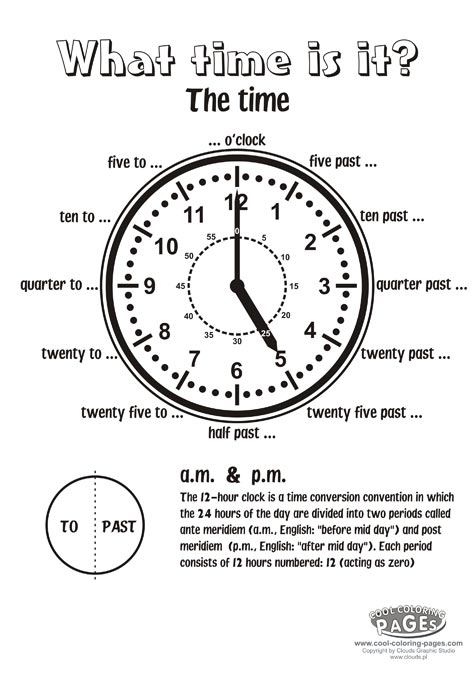 minutes = se uporablja med 5 in 10, med 10 in 15, med 15 in 20.......a.m. =  dopoldnep.m.  =  popoldne, zvečerWhat’s the time ?   (Koliko je ura ?)   It’s______________ .3.20   ______________________________________________4.45 _______________________________________________2.30 _______________________________________________12.59 ______________________________________________9.00  ______________________________________________5.15  ______________________________________________21.12 ______________________________________________6.05  ______________________________________________7.35  ______________________________________________13.58 ______________________________________________DAYS     (DNEVI)			                                   MONTHS  ( MESECI)Dnevi in meseci se pišejo z veliko začetnico.TIMES YOU LOVEMaja Šmit is a novelist. She lives in Metlika.Complete Maja’s answers with sentences A –E.- What's your favourite time of day? Why?   My favourite time of the day is breakfast. _________________- What's your favourite day of the week? Why?   Monday. ____________________- What's your favourite month? Why?   June. __________________- What's your favourite season? Why?   Autumn. __________________- What's your favourite public holiday? Why?   I hate all public holidays. ________________b. Ask and answer. Talk about you.PERSONAL PRONOUNS   ( OSEBNI ZAIMKI )Ana   -    she					Tomaž   -   heAna and Tomaž   -   they			Ana and you   -   youAna and I   -   we				a car   -   itFill in the right form of the pronoun. (Vstavi pravilni osebni zaimek)1.        a) This is Sonja.  ________ is from Bled.  b) Where are Jani and Žan from? _________ are from Slovenia.c) This is Marko. ______ is my friend.d) Is the car red?  Yes, _____ is. 2.       a. ________ is reading a book.   (Vili)b. ________ is green.   ( the car)c. ________ are on the wall.   (posters)d. _______ are watching TV.   ( my mother and I )e. _______ has got a sister.   (Diana)f. _______ are dirty.   (Robert’s shoes)g. Have _______ got a computer, Maja?h. ______ is running   ( the dog)3. My name is Nina. ______ am Slovenian. This is my family.    My mum’s name is Angela. _______ is from Kropa. Brane is my dad. _______ is a waiter.     Sašo is my brother. _______ is a student. ______ all live in Lesce. My grandparents live in     Ljubljana. ________ often come and see us.BE ( glagol BITI ) :  present (sedanjik)Complete the sentences with AM, IS or ARE.I'm Tomaž.		= I _________ Tomaž.My name's Anica.	= My name __________ Anica.You're at home.	= You ___________ at home.It's a nice hotel.	= It _________ a nice hotel.We're in class 2.	= We _________ in class 2.They're students.	= They _________ students.I'm fine.		= I _________ fine.She's a teacher.	= She ________ a teacher.He's Darko.		= He _________ Darko.I’m from Slovenia.     (Sem iz Slovenije.)	Am I from Slovenia?   (Ali sem jaz is Slovenije?)I’m not from Slovenia.   (Jaz nisem iz Slovenije.)		She’s in the kitchen.     (Ona je v kuhinji.)Is she in the kitchen?   (Ali je ona v kuhinji?)She isn’t in the kitchen.   (Ona ni v kuhinji.)We’re happy.     (Mi smo srečni.)Are we happy?    (Ali smo mi srečni?)We aren’t happy.  ( Mi nismo srečni.)Fill in the right form of the verb. (Vstavi pravilno obliko glagola ˝biti˝)I ________ tired.We _________ friends.The houses ________ small.You _______ my brother.			  A girl _______  happy.			He ______ a basketball player.		    Suzana and Jana _______ good friends.It _____ Wednesday today.		       My father ______ at work.		       Sara ______ here.				       Hi!  My name _______ Nace. I _______ from Celje in Slovenia. It ______ a big city. My song ______ for my friend Laura – she ______ twenty years old today. Neva and her cousin _______ in the garden.Primož Stare _____ from Celje, but Peter and Simon _______ from Kranj. Celje and Kranj ______ cities in Slovenia. Sandra _____ at work today. Eva and Iva _____her friends. What time _____it? It ______ 8 o’clock._____ you at home?    No, I ___________. My parrot ______ green and yellow.The bike ______ red and black.My mother _____ in the kitchen.I ______ at home.Puhi and Mici ______ my cats.Nik _____ a pilot.Make questions and short answers.Ex.      / you Spanish?  Are you Spanish?_________		(√)  Yes, I am./ I in room 4? ______________________________	(√)  ___________/ it German? _______________________________	(X)  ___________/ they from Italy? ___________________________	(X)  ___________/ we in Class 1? ______________________________	(√)  ___________/ she Austrian? ______________________________	(X)  ___________/ you Slovene? ______________________________	(√)  ___________/ he from France? ______________________________	(X)  ___________COUNTRIES AND NATIONALITIES   ( DRŽAVE IN NARODNOSTI )1. 2.  3.a. _____________________ is spoken in Austria, Switzerland and Germany.b. _____________________is spoken in Poland, and ________________ is spoken in Spain.c. ___________________is spoken in Sweden, and ________________ is spoken in Russia.d. _____________________is spoken in Croatia, and _______________ is spoken in France.4. Translate (prevedi)a. Italijanska hrana _____________________________b. Angleški čaj _________________________________c. Irska kava ___________________________________d. Hrvaško morje _______________________________e. Finska zima _________________________________f. Švedski avto _________________________________g. Nizozemske cvetlice ___________________________h. Nemška industrija _____________________________i. Madžarski golaž ________________________________j. Danski piškoti _________________________________k. Belgijska čokolada _____________________________GETTING TO KNOW YOU  (  SPOZNAVANJE)Janez goes to Scotland to study English. Read and complete the form. (Preberi in izpolni obrazec.)Receptionist: Hello. Are you a new student?Janez: Yes I am.Receptionist: Sit down then. I'm just going to ask you a few questions.Janez: OK.Receptionist: Right. What's your first name?Janez: Janez.Receptionist: What's your last name?Janez: Novak.Receptionist: Novak. How do you spell that?Janez: N-OV-A-K.Receptionist: Ok. Where are you from?Janez: I'm from Slovenia. From Bled.Receptionist: Are you a student?Janez: Yes I am. Receptionist: And how old are you? Janez: I'm 20.Receptionist: What's your address?Janez: In Bled?Receptionist: Yes.Janez: It's Gregorčičeva ulica 14.Receptionist: What's your postcode?Janez: Sorry? Receptionist: Is there a postcode? You know, a number? Janez: Ah, yes. It's 4260 Bled.Receptionist: 4260. Great. What's your e-mail address?Janez: It's janez.novak@gmail.com.Receptionist: And what's your phone number?Janez: My mobile number or my home number in Bled? Receptionist: Both – home and mobile.Janez: My phone number in Bled is 04 578 631.Receptionist: 04 578 631.Janez: Yes and my mobile number is 041 990 233.Receptionist: 041 990 233. That's great, Janez. Thank you. now come and meet                       the Director of Studies, we need to give you a test……Complete the receptionist's questions. (Dopolni receptorjeva vprašanja.)What’s your first name?____________________ your surname?____________________ do you spell it?Where are you _________________ ?______________ you a student?How old ________________ you?____________________ your address?What’s ___________________ postcode?____________________ your e-mail address?What’s your__________________  ___________________ ?Complete the form with your information. Write about you. (Uporabi podatke in se predstavi.)____________________________________________________________________________________________________________________________________________________________________________________________________________________________________________________________________________________________________________________________________________________________________________________________________________________________________________________________________________________________________________________________________________________________________________________________________________________________________________________________________________________________________________________________________________________________________________________________________________________________________________________POSSESSIVE ADJECTIVES    ( SVOJILNI ZAIMKI V PRIDEVNIŠKI RABI)What is the difference?Where are YOU from?            	b. What’s YOUR name?Complete the chart with YOUR, MY, HIS, HER, THEIR, OUR.  (Dopolni.)Fill in the right form of the pronoun. (Vstavi pravilni svojilni zaimek.)I’m Tom. This is _______ dog.			c. The house and _____ numberAna and ________ sister				d. We and ______ familye. Hello Miha, ___________ name is Jaka. This is a picture of my friend Žan. He's 19. ______________ sister is 16. ________________ pet is a canary. ____________ name is Čivčiv. We go the same English course. Žan's teacher is Mrs Zupan. She's nice. ___________ pet is cat. I like ____________ teacher Mr Borse. He's nice, too. _____________ pets are five dogs. They like to play in the big garden. What is ______________ pet?Love,JakaPOSSESSIVE PRONOUNS    ( SVOJILNI ZAIMKI VSAMOSTALNIŠKI RABI)What is the difference?This is MY car.            	b. This car is MINE.Choose the correct pronoun.1. This is my / mine son, David.2. A: Are these your / yours keys?    B: No, these are my / mine.3. She's French and her / hers husband is British.    Their / theirs children speak French and English.4. A: I can't find my / mine mobile.    B: Is this your / yours?5. A: Whose car is this?    B: it isn't our / ours. Our / ours is in the garage.OBJECT PRONOUNS (Zaimki v vlogi predmeta)a. Look at the words (1-5) in bold font. What do they refer to?    Write Sam, Molly, or Ota.		1 her = ___________________					2 you = ___________________					3 him = ___________________					4 her = ___________________					5 you = ___________________b. Complete the chart with these words.c. Complete with object pronouns.1. I love you. Do you love ______________ ?2. I work with Tone. I have lunch with ____________ every day.3. Can you speak more slowly? I can't understand _____________.4. She lives near me. I often see ___________ on the bus.5. This music is terrible. I hate ____________.6. She doesn't like my sisters. She never talks to _____________.7. We arrive at the airport at 8.00. Can you meet ____________?8. Excuse me. I have a problem. Can you help ___________?TYPICALLY BRITISH?Tibor from Hungary works in a pub in Manchester˝British people like children but not in restaurants or pubs. In my pub we have a rule: ˝No children under 12˝. People in Britain drink a lot of coffee – cappuccino or espresso are really popular. They drink a lot of beer too – men and women˝.Alexandra from Russia is a student at Oxford University˝This is not a good country for smokers! Many coffee bars and restaurants are ˝no smoking˝. I live with three British students and they don't smoke. When I want a cigarette I go into the garden˝.Carlos is a tourist from Spain˝People read the newspaper everywhere – on the train, on the bus, at the bus stop. And the newspapers are really big! Cars stop in Britain when you stand on the zebra crossing – it's incredible. Cars don't stop for you in Madrid˝.Kata from Croatia works as an ˝au pair˝in Cambridge˝I think my British family is typical. The woman doesn't cook – she just puts a pizza in the microwave. But she watches cooking programmes on TV every day! The man cooks at the weekend – he makes fantastic Indian curries. Their child has a terrible diet. She eats ˝fish fingers˝and chips and she goes to Burger King every week˝.a. Look at the marked verbs. Why do the verbs in paragraph 4 end in –s?    (Oglej si označene glagole. Zakaj se pri četrtem odstavku končajo na –s?)b. Write the he /she form of these verbs.       (Zapiši glagolske oblike za osebo he /she.)    cook  ___________________	go __________________	have _______________    make ___________________	watch________________Find three negative (-) verbs.        (Poišči tri nikalne oblike glagolov.)______________________	_____________________	____________________Which one is different? Why?        (Eden se razlikuje od drugih dveh. Zakaj?)A TYPICAL __________________ FAMILYa. Write your nationality in the title. Then choose the correct words. Complete the sentences    with your ideas.    (V naslov zapiši svojo narodnost. Nato izberi pravilne možnosti. Povedi dopolni s svojimi zamislimi.)They live in a house / flat.They have / don't have  a pet.They have _____________ child / children.They go to ____________________ for their holiday.The mother works / doesn't work.She cooks / doesn't cook.She does / doesn't do the housework.She reads ____________________________.She watches ___________________________ on TV.She drives a _________________________.She ________________________________.The father works / doesn't work.He cooks / doesn't cook.He does / doesn't do the housework.He reads ____________________________.He watches ___________________________ on TV.He drives a _________________________.He ________________________________.b. Read your sentences to a partner. Are they the same or different?            (Preberi svoje povedi kolegu. Ali so enake ali različne?)WHEN TRACEY MEETS PATRICK…a. Read the e-mails. Complete the sentences with Tracey or Patrick.     (Preberi sporočila. Dopolni spodnje povedi z Tracey ali Patrick.)_________________ is 30._________________ lives in north London._________________ works for a magazine._________________ works with computers._________________ likes burgers._________________ likes the cinema._________________ doesn’t like fast food._________________ likes Japanese food.b. Tracey and Patrick meet for lunch. Fill in the conversation.        (Tracey in Patrick se srečata na kosilu. Dopolni pogovor.)P: Hi. Are you Tracey?T: Yes, and you are Patrick. Nice to ___________________ you.P: Sorry I’m late.T: No problem. Would you like a glass of wine?P: No, thanks. I don’t ___________________ alcohol. Mineral water for me.P: What’s this?T: Sushi. It’s fantastic. Don’t you  ___________________ it?P: No, I _________________. Sorry.T: ___________________ food do you like?P: I usually ___________________ at home. My mother’s a very good cook.T: Do you ___________________ with your mother?P: Yes, I do.T: Oh. Does your mother work?P: Yes, she _____________________.T: Where does she ___________________ ?P: She ___________________ in a supermarket.c. Read the dialogue again. What does Patrick say about….?           (Ponovno preberi pogovor. Kaj pravi Patrick o…..?)     alcohol _______________________________     sushi _________________________________     his mother ____________________________d. Complete the questions and short answers with DO, DOES, and DON'T.           (Dopolni vprašanja in kratke odgovore z DO, DOES ali DON'T.)PRESENT SIMPLE	 (ENOSTAVNI SEDANJIK)uporabljamo ga za navade, ponavljanja, splošne resnice.ALWAYS     (vedno)USUALLY	(ponavadi)OFTEN 	(pogosto)SOMETIMES  (včasih)NEVER 	(nikoli)EVERY DAY, EVERY TUESDAY, EVERY YEAR…(vsak dan, vsak torek, vsako leto…….)I like animals.		 (Jaz imam rad živali.)She likes animals.      (Ona ima rada živali.)Fill in the correct form. (Dopolni s pravilno obliko glagola.)a) I _______________________ (read) newspapers  every day.  b) Tine___________________ ( eat) lunch at 3 o’clock.  c) Eva ____________________________ (understand) English .d) Jože and Marinka __________________________ (watch) TV. e. Marja _______________________ (speak) English.f. The banks ___________________ (close) at 6 o’clock.g.  The shop __________________ (open) at 7 o’clock.h. The shops __________________ (open) at 7 o’clock.Does she like animals?              (Ali ima ona rada živali?)Do we work in Kranj?	      ( Ali mi delamo v Kranju?)Does he speak English?	      ( Ali on govori angleško?)I don’t like animals.		 (Jaz nimam rad živali.)She doesn’t like animals.      (Ona nima rada živali.)Write all three forms.  (Zapiši povedi v vseh treh oblikah: trdilna, vprašaln, nikalna)Niko ___________________ (eat) apples.__________________________________________________________________________________________________________________Katja _________________ (like) pizza.__________________________________________________________________________________________________________________I _________________ (drink) coffee.__________________________________________________________________________________________________________________My friends _________________ (go) out every Friday.__________________________________________________________________________________________________________________Saša  _________________ (wash) her hair every week.__________________________________________________________________________________________________________________MEETING PEOPLE – MEET A PARTNER WHO IS RIGHT FOR YOUImagine you want to meet a new partner and you go to an agency. Look at the Meeting people form. What questions does the interviewer ask? Fill in the form. (Kakšna so vprašanja? Izpolni obrazec.)b. Write down the questions and your answers.        (Zapiši vprašanja in tvoje odgovore.)_________________________________________________________?______________________________________________________________________________________________________?______________________________________________________________________________________________________?______________________________________________________________________________________________________?______________________________________________________________________________________________________?______________________________________________________________________________________________________?______________________________________________________________________________________________________?______________________________________________________________________________________________________?______________________________________________________________________________________________________?______________________________________________________________________________________________________?______________________________________________________________________________________________________?______________________________________________________________________________________________________?_________________________________________________ENGLISH QUESTION WORDS    ( Vprašalnice)a.       ________________ do you live?	________________ does your father do?	________________ is your favourite cousin?	________________ hours do you work?	________________ do you want to learn English?	________________ food do you like?	________________ does the film begin this evening?	________________ do people in your coutry go for holiday?	________________ sports do you play?b. Complete the questions.  	A: ___________ _________ _________ from?	B: I'm from Vienna, in Austria.A: ___________ _________ _________ your new car?	B: It's green.A: ___________ _________ _________ it?	B: It's three o'clock.A: ___________ _________ you get up?	B: At eight o'clock.A: ___________ _________ you usually ____________ TV?	B: In the evening, after dinner.Verb phrasesA DOUBLE LIFEa. Read the interview with Ana and match the questions with her answers.        (Preberi pogovor z Ano. Katero vprašanje spada k njenim odgovorom?)1. ___________________________________________________?    I'm an artist. I draw and paint pictures for magazines, books, CD covers – all kinds of things.2.__________________________________________________?  I work at home. I have a room just for working in.3.__________________________________________________?  I usually work eight hours a day, from 9.30 to 5.30. sometimes I work again in the evenings or at weekends, when I'm in a hurry to finish a picture.4.__________________________________________________?  It depends. I earn from £250 to £3,000 for a picture. Sometimes I have a lot of work but sometimes I don't. That's a problem. And I don't have paid holidays.5.__________________________________________________?  Yes, I love it, because every day is different, and I like using my imagination.6._________________________________________________?  It is stressful when I need to work fast and the ideas don't come. And sometimes it's lonely when you don't work with other people.7._________________________________________________?  I play the bass in a band called International Airport. We play at weekends in pubs and clubs.b. What's the meaning of words?        (Kakšen je pomen označenih besed?)c. Underline two good and two bad things about Ana's job.        (Podčrtaj dve dobri in dve slabi strani Aninega poklica.)JOBS  (POKLICI)What do you do?			What does he do?I'm a teacher.			He's a pilot.a. Complete with He’s ________ actor.She’s _______ politician.They’re ________ nurses.We’re _______ lawyers.He’s _________ teacher.Are you ________ journalist?I’m ________ pilot.She’s _________ accountant.Who does the following?_____________________ repairs cars._____________________ fits and repairs electrical things._____________________ serves in the army. ____________________ flies aeroplanes.____________________ puts out fires.  ____________________ and ____________________ treat sick people.____________________ is good at numbers and figures.  ____________________ takes care of sick animals.____________________ checks and repairs your teeth.  ____________________ appears in films.____________________ cuts and sells meat.  ____________________ cuts, washes and arranges hair.____________________ writes in a newspaper or speaks on TV/radio about things that have                           happened.My family.     ________________________________________________________________________________________________________________________________________________________________________________________________________________________________________________________________________________________________________________________________________________________________________________________________________________________________________________________________________________________________________________________________________________________________________________________________________________________________________________________________________________________________________________________________________________________________________________________________________________________AN INFORMAL E-MAIL  / LETTERRead the e-mail. Match Ančka's information with these questions.Look at the letter. How is a letter different from an e-mail?(Oglej si pismo. V čem se razlikuje pismo od elektronskega sporočila?)1. Dear Joško,   /   My dear Joško,  /  Dear Mr Rajgelj,  /  Dear Uncle,  /  Dear Grandmother,2. I'm looking forward to hearing from you. Please write soon.3. Best wishes,  /  Best regards,  /  Yours,  / Yours ever,  /      Love,  /  With love,  /  Lots of love,  /  XXX  /  XOXO Write a similar e-mail or a letter. Answer questions 1 – 10 in exercise a.(Napiši podobno pismo oziroma elektronsko sporočilo. Odgovori na vprašanja iz naloge a.)A FORMAL LETTER          (Uradno pismo)Dear Sir / Dear Madam / Dear Sir or MadamDear Mr Brown / Dear Mrs Brown / Dear Miss Brown / Dear Ms BrownCould you please……..I would be (most) grateful if you could…..Yours Faithfully,  /  Yours Sincerely,12 July 2017 /  July 12th 2017 /  12/7/2017HOW STRESSED ARE THESE PEOPLE?  (DAILY ROUTINES)a. Read the article. How stressed is Louisa? Why?Louisa's story Louisa works as a guide in the National Gallery in London and lives with her son George, aged 9.6.30   I get up and I make Georhe's sandwiches. Then I do some housework. Then I wake up George and make his breakfast. I'm always in a hurry and I don't have time for breakfast at home.8.00   We cycle to school because the bus is expensive. Then I cycle six miles to work.9.00   I have a sandwich for breakfast in the canteen and then I start work. My first tour is usually at 9.30. I like my job but I don't earn much money and I stand all day.5.00   I finish work and I go to pick up George at 5.30. We go shopping.6.30   I cook dinner and help George with his homework. After dinner I do more housework or answer e-mails until 9.00. I don't go out in the evening because a babysitter is very expensive.9.00   George goes to bed and I read him a story. Then I go to bed – I'm really tired!What is the meaning of words?Read what Simon is saying to Professor Parker.Professor: Where do you work, Simon?Simon: I work for a computer company in London – but I live in Brighton.Professor: Are you married?Simon: Yes, I have three daughters.Professor: So you travel from Brighton to London every day?Simon: Yes. I travel 55 miles to work!Professor: Tell me about a typical day.Simon: Well, I get up at six o'clock and I have a shower and get dressed. I don't see my            daughters – they're in bed.Professor: Do you have breakfast?Simon: No, I don't have time. I have to get the train to London at half past seven.Professor: What time do you get to London?Simon: The train usually arrives at half past eight. Then I walk from the station to work.             That's about half an hour.Professor: What time do you start work?Simon: At 9.00. I start work and I have a coffee. I drink about six cups of coffee a day.Professor: Do you go out for lunch?Simon: No, I'm very busy. I have a sandwich in the office.Professor: Do you like your job?Simon: It's OK, but I'm very worried about my contract. It finishes in six months.Professor: What time do you finish work?Simon: I finish work at half past five. Then I walk to the station again to get the train.Professor: Do you have dinner with your family?Simon: No, I don't. My family have dinner at six – but I'm on the train then. I don't get            home until quarter to eight.Professor: What do you do after dinner?Simon: After dinner I sit and watch TV. I'm very tired. I usually go to sleep in front of the TV.Professor: What time do you go to bed?Simon: About 11.00.d. Answer the questions.1. How many children does Simon have? __________________________
2. What time does he get up? ___________________________________3. Why doesn't he have breakfast? _______________________________4. What time does he start work? ________________________________5. How many cups of coffee does he drink? ________________________6. What does he have for lunch? _________________________________7. What time does he finish work? ________________________________8. Why doesn't he have dinner with his family? ______________________9. What time does he get home? _________________________________10. What does he do after dinner? ________________________________Who do you think is more stressed, Louisa or Simon?f. Interview your friend about a typical day. Who is more stressed? - wake up- get up- go to work / school- start work / classes                              A: What time do you…..?- have lunch                                          B: At about…….- finish work / classes- get home- have dinner- go to bedCANARE YOU PHYSICAL, CREATIVE, or PRACTICAL?Interview a friend and complete the survey.b. Complete with CAN or CAN'T.     +     I ______________  dance.She _____________ dance.?     ___________ he dance?       √  Yes, he ___________.                                                 X  No, he ___________.c. Talk about your friend. Use the information from exercise a.  ________________________________________________________________________________________________________________________________________________________________________________________________________________________________________________________________________________________________________________________________________Circle the correct possibility. (Izberi pravo možnost: a ali b)PRESENT CONTINUOUS   (Opisni sedanjik)On the phone:Mr Y: Hello!Mr X: Hello! Who am I speaking to?Mr Y: You're speaking to me.Mr X: Yes, I know I'm speaking to you. But what number am I ringing?Mr Y: This is Hunt six six six six.Mr X: Oh, I'm sorry. I've got the wrong number then. I'm trying to ring Hunt double six         double six.Mr Y: Oh, that's all right. I always answer the phone, even if it's a wrong number.Twelve o'clock in Ljubljana:It's twelve o'clock in Ljubljana and the sun is shining. Tina is sitting in a restaurant. She is eating some pancakes and drinking some Cockta. She's looking at the people who are going by. They are talking to their friends. Some people are speaking on their phone. The children are playing in the park. They are laughing. They are having fun.Present continuous čas uporabljamo, da povemo, kaj se dogaja sedaj - v tem trenutku, oziroma v omejenem obdobju v sedanjosti.
I am working in Kranj now.	    (Jaz sedaj delam v Kranju.)We are working in Kranj.       (Mi sedaj delamo v Kranju.)He is working in Kranj.	   (On sedaj dela v Kranju.)Fill in the correct form. (Dopolni s pravilno obliko glagola.)a) I _______________________ (play) football tonight.  b) I can't play with you now. I___________________ ( finish) my homework.  c) Sara ____________________________ (drink) milk .d) Peter and Manja __________________________ (go) out. e) She _________________________(eat) in the kitchen.f) My little sister __________________________ (watch) TV.Am I working in Kranj now?	    (Ali jaz sedaj delam v Kranju?)Are we working in Kranj?       (Ali mi sedaj delamo v Kranju?)Is he working in Kranj?	   (Ali on sedaj dela v Kranju?)Make sentences interrogative. (Spremeni povedi v vprašalne oblike.) I’m sleeping. _________________________________________We’re eating sandwiches. _______________________________My brother is going home. ______________________________Mateja is dancing. _____________________________________I am not working (‘m not working) in Kranj now.	    (Jaz sedaj ne  delam v Kranju.)We are not working (aren’t working) in Kranj.       (Mi sedaj ne delamo v Kranju.)He is not working (isn’t working) in Kranj.	   (On sedaj ne dela v Kranju.)Make sentences negative. (Zanikaj povedi.) Ex.:    I / travel   I'm not travelling.a.	 she / sing 		_________________________________________b. 	you / sleep		_________________________________________c. 	I / work		_________________________________________d. 	he / read 		_________________________________________2. Fill in the correct form. (Dopolni s pravilno obliko glagola.)a) Please, be quiet. I _______________________ (work).  b) Where is Marija? She ___________________ ( cook) in the kitchen.  c) Look! Somebody ____________________________ (swim) in the river.d) We are on holiday. We __________________________ (stay) in a new hotel. e. They _______________________ (build) a new shopping centre.f. I ___________________ (go) now. Goodbye.g.  The shop __________________ (open) at 7 o’clock.k. Maša __________________ (make) a cake.3.What is happening at the moment? Write true sentences.    (Kaj se dogaja v tem trenutku? Zapiši resnične trditve.)I / sit / on a chair _____________________________________________It / snow ____________________________________________________I / eat ______________________________________________________I / learn / English ______________________________________________I / listen / to music _____________________________________________The professor / teach ___________________________________________The sun / shine ________________________________________________I / wear / shoes _______________________________________________The professor / sleep ___________________________________________4.Fill in the correct form. (Dopolni s pravilno obliko glagola.)A: How is your sister?B: She's fine.A: What __________she _______________(do) now?     _________ she __________________ (work)?B: No, she's in Thailand at the moment with two friends.     They ________________________ (travel) round the world.A: What __________ you __________________ (do) now?B: I ______________________ (not/work) at the moment but I     ________________________ (look for) a job.PRESENT SIMPLE       /       PRESENT CONTINUOUS  X     X     X        X        X				 	      XHe plays football, but now he is playing golf.						(On igra nogomet, toda sedaj igra golf.)She goes to work by bus, but now she is going by car.			(Ona hodi na delo z avtobusom, toda zdaj se pelje z avtom.)Look at the table. Write about the people. (Oglej si tabelo. Opiši, kaj so ljudje po poklicu, kaj delajo in s čim se ukvarjajo v tem trenutku.)Marko : Marko is a doctor. He usually works in a hospital, but now he is playing tennis.Sonja : _____________________________________________________________________Lili : _______________________________________________________________________Franci : ____________________________________________________________________Špela : _____________________________________________________________________Helena : ____________________________________________________________________Now or every day?Look through the window. It’s snowing.		____________Oh, bother. We can’t have a picnic. It’s raining. ___________Mr Vene doesn’t drive a car.			____________Listen! Špela’s singing.				____________Hello. What are you doing?			____________We wash our car on Saturdays.			____________My brother sleeps in his pyjamas.		____________Look! The dog is lying on your bed.		____________Rok studies in the living room.			____________Anja doesn’t collect anything.			____________Present simple or present continuous?. (Izberi pravilni sedanjik.)I ___________ at my desk at the moment.‘m sitting		b. sit I ___________ a piece of fruit for breakfast every day.‘m having		b. have It ___________ , but let’s go out anyway.a. ‘s raining		b. rain          d.   My dad  ___________ I'm too old for toy cars.a. is thinking		b. thinks          e.  Is Jana home?  - Yes, she _________ in her room.a. ‘s studying		b. studiesPresent simple or present continuous?. (Zapiši pravilni sedanjik.)a) Look! Tomaž _______________________ (play) basketball.  b) Tine___________________ ( cook) lunch every weekend.  c) Eva ____________________________ ( not buy) books at the moment.d) Jože and Marinka ________________________ (like) chocolate cakes.e. Let’s go out. It __________________ (not rain) now.f. What ______________________________ (you/read) at the moment?f. The River Nile _________________ (flow) into the Mediterranean.g. Hurry up! Rebeka __________________ (wait) for you.h. "What's the matter? Why _____________________________________( cry/you)?"i. Normally I ______________________ (finish) work at 5.00, but today I   ____________________ (finish) it at 6.00.j. We usually ________________ (go) to the beach every weekend.k. She __________________ (phone) me every day.l. Can you answer the phone? I _________________ (cook).m. Where_______________________________( live/they)?n. The bank ____________________ (not open) on Sundays.Present simple or present continuous?. (Zapiši pravilni sedanjik.)This is a story about Neja Sajovic. She ____________________ (come) from Primorska. She ___________________ (work) as a waitress in Portorož. She isn't usually a very adventurous person. She _____________________ (not like) dangerous sports and she ___________________ (hate) hights! At the moment Neja's on holiday in Solkan. She ___________________ (do) a bungee jump! She's terrified and she __________________ (think): ˝I ___________________ (not enjoy) this. Why ____________________ (I / do) it? I'm crazy!˝Circle the word that is different. (Izberi besedo, ki ne spada v skupino.)FUTURE (prihodnjik):GOING TO FUTUREWILL FUTURE	GOING TO FUTURETRIP OF A LIFETIMELiz has plans for a very special trip.Read the dialogue. Complete it with the verbs in the list.Jerry: What exactly are your plans, Liz?Liz: I'm going to __________________ from Ecuador toArgentina.Jerry: Wow! How far is that?Liz: It's about 7,500 kilometres.Jerry: Are you going to ___________________ alone?Liz: No, I'm not. I'm going to __________________ with my boyfriend.Jerry: Where are you going to ____________________?Liz: We're going to __________________ , and maybe sometimes stay in small hotels.Jerry: When are you going to __________________ your trip?Liz: In October. And we aren't going to __________________ until April.Jerry: Six months – that's a long time! Are you excited?Liz: Yes, I am. It's going to __________________ a fantastic trip!Are the bold sentences about the present, the past or the future?Complete the sentences in the chart.What are you going to do tomorrow?Write five things you are going to do, four true and one false.Read them to a partner. Can he / she guess which is the false one?Tomorrow …………Write the time expressions in the right place on the time line.___________________________________________________________________             now     tonight				            		    the futureQuestionnaireLook at the questions below. What words are missing? Think about your answers to the questions.My dream tripPlan your dream trip. Think of the answers below.Where / go? _____________________________________________When / go? ______________________________________________How travel? ___________________________ (by bus, by plane, etc.)Who with? _______________________________________________Where stay? _____________________________________________Ask a partner about his / her trip. Which trip do you prefer?Agi's emailRead Agi's email and then write to her. Tell her about:You and your familyWhere you liveWhat you like doing in your free timeWhat you are going to do next summerGOING TO FUTUREnačrt, namera v prihodnosti  ( Nameravam….)bližnja prihodnostnapoved prihodnostiI am going to work in Kranj .	               (Jaz nameravam delati v Kranju.)We are going to learn English.                     (Nameravamo se učiti angleščino.)He’s going to play basketball tonight.	   (Zvečer bo igral košarko ….namerava...)Fill in the correct form. (Dopolni s pravilno obliko glagola.)a) Sara ____________________________ (drink) milk .d) Peter and Manja __________________________ ( see) their friends. e) She _________________________(eat) in the kitchen.f) My little sister __________________________ (watch) TV.Am I going to work in Kranj ?	    (Ali jaz nameravam delati v Kranju?)Are we going to learn English?       (Ali se nameravamo  učiti angleščino?)Is he going to play basketball tonight?	   (Ali bo zvečer igral košarko? ….namerava...)Make sentences interrogative. (Spremeni povedi v vprašalne oblike.) I’m going to sleep. _________________________________________We’re going to eat sandwiches. ________________________________Mateja is going to dance. _____________________________________I am not going to work in Kranj .	    (Jaz ne nameravam delati v Kranju.)We aren’t going to learn English.       (Ne nameravamo se učiti angleščino.)He isn’t going to play basketball tonight.	   (Zvečer ne bo igral košarke ….namerava...)Make sentences negative. (Zanikaj povedi.) I’m going to sleep. _________________________________________We’re going to eat sandwiches. ________________________________Mateja is going to dance. _____________________________________Complete the dialogue.Sara: Rok, can we go shopping next weekend?Rok: I ________________________ (not be) here next weekend, Sara.Sara: Where ________________________ (you /go)?Rok: To Portorož. It's Jan's birthday party.Sara: Oh. Can I come?Rok: Sorry, Sara, it's boys only.Sara: Oh. Where ______________________ (you / sleep)?Rok: We _________________________ (stay) in a hotel.Sara: __________________________ (you / drive) there?Rok: No, we __________________________ (not take) our cars. We're going to go by train and taxi.Sara: When ________________________ (you / leave)?Rok: On Thursday night. I _________________________ (not go) to work on Friday.Sara: When _______________________ (you / come back)?Rok: Late on Sunday night.Sara: Well, what _______________________ ( I / do)?Rok: I don't konow. Go shopping?What are they going to do?   Use a verb from box A and a noun from box B. I’ve got my camera. __________________________________________________Martina’s at the sports centre. __________________________________________We’re standing in the queue because ____________________________________Julija’s in the bathroom. _______________________________________________Mr. Potočnik is at the hospital. __________________________________________Hana and Aleš are waiting in the platform. ________________________________WILL FUTURE	 (ENOSTAVNI PRIHODNJIK)WHAT WILL LIFE BE LIKE IN THE FUTURE?What will life be like in one hundred years from now? I don't know, of course. But this is what I think will happen.I think computers will be much more important in our lives. They will control everything in our house. I believe scientists will find a way to make computers talk and think, just like people. Also, there won't be any more wars. Governments will find ways to stop wars and we will live in peace.I think there won't be any schools. I think children will learn at home, using their computers. They will do everything online. There will be no real books any more.That's what I think about life in the future. I think it'll be very different, but very exciting!											MarkoWhat do you think? How will life change in the future?             What will change for the better? What will change for the worse?Talk about your life in 20 years’ time. Be optimistic about future home  -  family  -  typical weekend  -  holiday  -  work  -  money  -  …  WILL FUTURE	 (ENOSTAVNI PRIHODNJIK)uporabljamo ga za nekaj, kar mislimo, predvidevamo, da se bo zgodilo (napovedovanje prihodnosti, usode)se bo zgodilo samo po sebise odločimo v tem trenutku ali nekaj obljubimo (hipne odličitve)TOMORROW     (jutri)IN 2 DAYS   (v dveh dneh)IN 2050	(leta 2050)I THINK…  I BELIEVE….  I SUPPOSE….  I HOPE….I will have a lot of money one day.		 (Imel bom veliko denarja nekega dne.)She thinks she’ll live in Hawaii.     		(Ona misli, da bo živela na Havajih.)Robots will do everything.			(Roboti bodo vse naredili.)We’ll help you.                          	 	(Mi ti bomo pomagali.)I’ll close the window.	     		 (Jaz bom zaprl okno.)Fill in the correct form. (Dopolni s pravilno obliko glagola.)a) I _______________________ (read) newspapers  tomorrow.  b) Tine___________________ ( eat) lunch at 3 o’clock.  c) I think Eva ____________________________ (understand) English .Will she have a lot of money?          (Ali bo imela veliko denarja?)Will I live in Hawaii?	            ( Ali bom jaz živel na Havajih?)Will you help me?	     		 ( Ali mi boš pomagal?)Make sentences interrogative. (Spremeni povedi v vprašalne oblike.) I’ll go to Paris. __________________________________________We will eat sandwiches. ____________________________________My brother will be a millionaire. ______________________________I won’t live in a big house.		 (Ne bom živel v veliki hiši.)She won’t come tomorrow.      	(Ona ne bo prišla jutri.)We won’t be at home.       		(Mi ne bomo doma.)Make the sentences negative. (Zanikaj povedi.)My sister will help at home. __________________________________We‘ll watch TV. __________________________________________Jana will live in Lesce. _______________________________________Manca is at fortune-teller's. She wants to know what the future holds for her. Look at the fortune-teller's answers and complete the dialogue.Ms Vešča: Go ahead, Manca. What do you want to know?Manca: Will _____________________________________________________ ?Ms Vešča: Yes, Manca. You will take English lessons.Manca: ________________________________________________________ ?Ms Vešča: Of course you will finish English course. You just do your best.Manca: ________________________________________________________ ?Ms Vešča: No doubt you will get married.Manca: ________________________________________________________ ?Ms Vešča: You will marry a handsome man from Kropa.Manca: ________________________________________________________ ?Ms Vešča: No, I'm afraid not. You will not live in Kropa.Manca: ________________________________________________________ ?Ms Vešča: You will live in Žirovnica.Manca: ________________________________________________________ ?Ms Vešča: Yes, you will be very rich.Manca: How many _______________________________________________ ?Ms Vešča: You will have three children: two girls and  a boy.Manca: ________________________________________________________ ?Ms Vešča: Yes, you'll be very happy.WILL FUTURE   /  GOING TO FUTUREChoose a or b.I’m hungry. I ____________ a sandwich.‘m going to make		b. ‘ll makeOh, dad’s washing the car. I ____________ him.‘m going to help		b. ‘ll helpThere’s a great film on Channel 1 tonight.  ____________ it?Are you going to watch	b. will you watchIt’s Tom’s birthday tomorrow. I ____________ him some goggles.‘m going to buy		b. ‘ll buy˝The dog wants to go out.˝ ˝OK, I ____________ him for a walk.‘m going to take		b. ‘ll takeMy mobile’s really old. I ____________ a new one soon.‘m going to buy		b. ‘ll buyYou look tired, Mum. I ____________ the washing up.‘m going to do		b. ‘ll doSKLOPIAbeceda, črkovanjePozdraviMnožina samostalnikovŠtevniki (glavni, vrstilni), datumi, ura, dnevi, meseci, letni časiOsebni zaimkiGlagol ˝biti˝Države in narodnostiSpoznavanje, izpolnjevanje obrazcevSvojinaZaimki (v vlogi predmeta)Present simpleVprašalnice PokliciDružina Elektronska pošta, pismo (uradno, neuradno)CanPresent continuousGoing to futureWill futureUPORABLJENI VIRIAndrin, A. et al. 2011. Katalog znanja. PRVI TUJI JEZIK -  angleščina za izobraževalne programe srednjega poklicnega izobraževanja SPI [Elektronski vir]. Ljubljana: Ministrstvo za šolstvo in šport : Zavod RS za šolstvoOxenden, C. et al. 2009. New English File / Elementary, Oxford (učbenik)Oxenden, C. et al. 2009. New English File / Elementary, Oxford (delovni zvezek)Oxenden, C. et al. 2015. New English File / Beginner, Oxford (učbenik)Oxenden, C. et al. 2015. New English File / Beginner, Oxford (delovni zvezek)Osebno gradivo1.  A:  Hi, I'm Nejc. What's your name?     B:  I'm Ana.     A:  Sorry?     B:  Ana.2. A:  Hi, Tomaž. This is Jan.    B:  Hello. Nice to meet you, Jan.    C:  Nice to meet you.3.  A:  Hello, Nejc. How are you?     B:  I'm fine, thanks. And you?     A:  Very well thank you.4.  A:  How do you do? My name is Marko          Kralj.     B:  How do you do? Pleased to meet          you, Mr Kralj.5.   A:  Good morning, Mrs Stare.      B:  Good morning, Mr Kralj. How are           you?      A:  I'm very well thank you, and you?      B:  Not too bad, thank you.6.   A:  Good evening. What's your name?      B:  Good evening. My name is Lea           Stare.      A:  How do you spell Lea?      B:  It's L-E-A.one cat   -   two cats                (dva mačka)one garden  -  two gardens       (dva vrta)one sister   -   four sisters         (štiri sestre)one cow   -   five cows              (pet krav)Pri množinidodamona koncusamostalnika-Sone watch   -  two watches      (dve ročni uri)one kiss  -  five kisses              (pet poljubov)one box  -  two boxes              (dve škatli)one tomato  - two tomatoes      (dva paradižnika)    -CH       - SH      - SS        +    -ES    - X          (izgovarja se ˝IZ˝)    -˝O˝ one wife   -  two wives          (dve ženi)one knife  -  five knives          (pet nožev)one shelf  -  two shelves        (dve polici)    - F       - FE         +  -VESone boy  -   two boys                 (dva fanta)one key   -   two keys                 (dva ključa)one baby   -  two babies             (dva dojenčka)one party  -  five parties             (pet zabav)one lady  -  two ladies                (dve dami)samoglasnik + Y       - YESsoglasnik +Y              -IESone man   -   two men                      (dva moška)one woman   -  two women               (dve ženski)one child   -   two children                 (dva otroka)one sheep   -  two sheep                  (dve ovci)one mouse   -  two mice                   (dve miši)one fish   -   two fish                        (dve ribi)one goose   -   two geese                 (dve goski)one tooth  -  two teeth                    (dva zoba)one foot  -  two feet                        (dve stopali)Nekaj samostalnikov ima nepravilno množino( na koncu nimajokončnice  -S).0	zeroonetwothreefourfivesixseveneightnineteneleventwelvethirteenfourteenfifteensixteenseventeeneighteennineteenteens / teenagerstwenty30	thirty40	forty50	fifty60	sixty70	seventy80	eighty90	ninety100	a hundred /           one hundred200    two hundred1,000  one / a thousand1,000,000 one /a  millionTHE......-THthe first      (prvi)      the second    (drugi)      the third      (tretji)      the fourth    (četrti)      the fifth !the sixththe sevenththe eighth !the ninth !the tenththe elevenththe twelfth !the thirteenththe fourteenththe fifteenththe sixteenththe seventeenththe eighteenththe nineteenththe elevenththe twelfth !the thirteenththe fourteenththe fifteenththe sixteenththe seventeenththe eighteenththe nineteenththe elevenththe twelfth !the thirteenththe fourteenththe fifteenththe sixteenththe seventeenththe eighteenththe nineteenth  the twentieth !30. 	the thirtieth31.	the thirty-first38.	the thirty-eighthMarch 14th, 2011     The fourteenth of March, twenty eleven14 March 2011     The fourteenth of March, twenty eleven14/3/2011     The fourteenth of March, twenty eleven14/3/11     The fourteenth of March, twenty eleven14/03/11     The fourteenth of March, twenty elevenMondayTuesdayWednesday   Thursday	Friday	     Saturday	   SundayponedeljektoreksredačetrtekpeteksobotanedeljaJanuaryFebruaryMarchAprilMayJuneJulyAugustSeptemberOctoberNovemberDecemberjanuarfebruarmarecaprilmajjunijjulijavgustseptemberoktobernovemberdecemberA   Because it’s in the middle of the year – not the beginning or the end.B   Especially Christmas!C   Because I love my first coffee.D   Because I love the colours and the leaves flying in the wind.E   Because I have the week in front of me.EDNINAMNOŽINAI   -   jaz                     you   -   ti                     he   -   on she   -   onait   -   onowe   -   midva, mi                you   -   vidva, vi     they   -   onedva, oniIamhesheitisweyoutheyare+  (trdilna oblika)?  (vprašalna oblika)(nikalna oblika)I am  = I’m          (jaz sem)You are = you’re   (ti si)He is  =  he’s        (on je)She is =  she’s    (ona je)It is    = it’s         (ono je)	We are =  we’re   (mi smo)They are  = they’re (oni so)Am I           ( ali sem…)Are you        (ali si…)Is he           (ali je on…)Is she          ( ali je ona)Is it           (ali je ono…)Are we     (ali smo mi…)Are they    (ali so oni….)I am not  = I’m not   (nisem)You are not =you aren’t  (nisi)He is not = he isn’t     (on ni)She is not = isn’t       (ona ni)It is not = isn’t         (ono ni)We are not = aren’t    (nismo)They are not = aren’t    (niso)QUESTIONSHORT ANSWERNEGATIVEa.________ you English?  No, I ____________.I ___________ English.b.________ they from Italy?  Yes, they ____________.c._________ she Austrian?  No, she ____________.She _________ Austrian.d.________ he from Croatia?  Yes, he ____________.How do you sayyour countryyour languagecountries near youin English?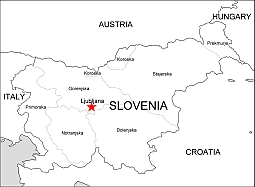 CELINA / DRŽAVACELINA / DRŽAVACONTINENT / COUNTRYCONTINENT / COUNTRYNATIONALITY / ADJECTIVENATIONALITY / ADJECTIVENATIONALITY / ADJECTIVEEvropaEvropaAmericanAmericanAmericanAsiaAsiaAfricanAfricanAfricanAvstralijaAvstralijaSlovenijaSlovenijaItalyItalyAustrianAustrianAustrianMadžarskaMadžarskaHrvaškaHrvaškaVelika BritanijaVelika BritanijaEnglishEnglishEnglishIrelandIrelandSwedishSwedishSwedishFinskaFinskaNorwayNorwayNizozemskaNizozemskaDenmarkDenmarkŠvicaŠvicaBelgianBelgianBelgianFranceFranceŠpanijaŠpanijaPortuguesePortuguesePortugueseNemčijaNemčijaPolandPolandRussianRussianRussianGrčijaGrčijaSrbijaSrbijaMacedonianMacedonianMacedonianČrna goraČrna goraBosnia and HerzegovinaBosnia and HerzegovinaMontenegroSerbianNorwegianGreecePortugalskaZDABelgiumRusijaIrskaGermanMacedoniaSpanishSwitzerland The NetherlandsSlovene/SlovenianAsianFinnishBritishCroatianMakedonijaAustriaPolishHungarianSpainItalijaSwissSloveniaAustralianHungaryEuropeanRussianŠvedskaFinnishBritishCroatianMakedonijaAustriaPolishHungarianSpainItalijaSwissSloveniaAustralianHungaryEuropeanRussianŠvedskaAzija MontenegrinItalianAnglijaIrishEuropeDutchFinlandNorveškaSerbiaPortugalDanskaFrenchBosna in HercegovinaPoljskaAzija MontenegrinItalianAnglijaIrishEuropeDutchFinlandNorveškaSerbiaPortugalDanskaFrenchBosna in HercegovinaPoljskaBosnianThe USAGreekGermanyAfrikaGreat BritainAustraliaCroatiaAvstrijaEnglandSwedenBelgijaFrancijaDanishAfricaFirst nameJanez SurnameNovakCountry / City________________/ __________________StudentYes ____ / No _____Age_________________Address____________________________________________Postcode____________________________________________E-mail addressjanez.novak@gmail.comPhone number____________________________________________Mobile phone number____________________________________________STUDENT'S REGISTRATION FORMFirst nameSurname                                                                                     Mr / Mrs / MsDate of BirthNationalityGender                       ______ Male     ________ FemaleMarital status            _____  Married                                     _____  Single                                    _____  Divorced                                    _____  SeparatedHome addressE-mail addressPhone number        home         work        mobile Passport / Identity card numberSignature                                                                                    DateI'm Italian._______________ family are from Rome.You're in level 1.This is ________________ classroom.He's the Director of Studies.______________ name is Michael.She's your teacher.______________ name is Nataša.We're an international school.______________ students are from different countries.They're new students.______________ names are Tina and David.SINGULAR (EDNINA)PLURAL (MNOŽINA)                    my   -   mojyour   -   tvojhis   -   njegov                   her   -   njen    its   -   ˝njegov˝our   -   najin, naš               your   -   vajin, vaš     their   -   njun, njihovSINGULAR (EDNINA)PLURAL (MNOŽINA)            my   -   MINEyour   -   YOURS            his   -   HIS           her   -   HERS             its   -   ITSour   -   OURS          your   -   YOURS  their   -   THEIRS˝THE GHOST˝ - the film:Molly loves Sam. sam loves her (1) but he never says ˝I love you (2)˝. Sam dies, and now he is a ghost. He watches Molly every day, but she can't see him (3). Sam finds a psychic, Ota Mae. He uses her (4) to speak to Molly. In the end Sam says ˝I love you (5)˝. it     me     them    us   SUBJECT PRONOUNSOBJECT PRONOUNSSLOVENE TRANSLATIONIyouyouhehimnjemu, njega….sheheritwenam, nas…nama, naju….theyFour foreigners in Britain talk about the people and the country…..Tracey and Patrick want to meet a partner on the internet. Tracey e-mails Patrick and he answers. Dear Patrick,My name is Tracey and I have a flat in north London. I'm 28 and work for a magazine. I like music, good food and the cinema.Please write,TraceyDear Tracey,Thanks for your e-mail. I live in London, too. I'm 30 and I work with computers. Let's meet for lunch. Do you like burgers? I know a good burger restaurant in north London…PatrickDear Patrick,Sorry. I don't like burgers, but I love Japanese food. Friday at 1.00 in Kiku? It's a Japanese restaurant in Pond Street.Dear Tracey,OK. See you on Friday.___________ you like sushi?____________ your mother like sushi?No, I ________________.Yes, she ______________.What food __________ you like?Where ______________ she work?+  (trdilna oblika)+  (trdilna oblika)+  (trdilna oblika)IYouWeTheylikeworkspeakPri    HE, SHE, ITdodamo glagolu na koncu   -SČe se glagol konča na SH, CH, SS, X ali O, glagolu dodamo –ESČe se glagol konča na Y in je pred njim soglasnik, ima glagol končnico -IESOblika od glagola HAVE je HASHe She ItlikeSspeakSwatchESwashESkissESplay - playsfly- fliesstudy - studiesPri    HE, SHE, ITdodamo glagolu na koncu   -SČe se glagol konča na SH, CH, SS, X ali O, glagolu dodamo –ESČe se glagol konča na Y in je pred njim soglasnik, ima glagol končnico -IESOblika od glagola HAVE je HAS?   (vprašalna oblika)?   (vprašalna oblika)?   (vprašalna oblika)?   (vprašalna oblika)WhereWhenWhatWhyHowHow manyHow muchWhoDoIyouwetheylike?work?speak?Vprašalna oblika se tvori s pomožnikoma DO (I, you, we, they)in DOES ( he, she , it)Končnica –S izgine.WhereWhenWhatWhyHowHow manyHow muchWhoDoeshe she itlike?work?speak?Vprašalna oblika se tvori s pomožnikoma DO (I, you, we, they)in DOES ( he, she , it)Končnica –S izgine.- (nikalna oblika)- (nikalna oblika)- (nikalna oblika)- (nikalna oblika)IYouWeTheydo not=don’tlikeworkspeakNikalna oblika se tvori s pomožnikoma DON’T (I, you, we, they)in DOESN’T ( he, she , it)Končnica –S izgine.He She Itdoes not=doesn’tlikeworkspeakNikalna oblika se tvori s pomožnikoma DON’T (I, you, we, they)in DOESN’T ( he, she , it)Končnica –S izgine.What / name?NAME__________________________How old / ?AGE ___________________________work / studyOCCUPATION ___________________Where / live?TOWN _________________________/ have a car?YES _____   NO _____What languages / speak?LANGUAGES ____________________/ smoke?YES _____   NO _____    What music / like?MUSIC ________________________What TV programmes / like?TV ___________________________What food / like?FOOD ________________________What newspaper / read?NEWSPAPER ___________________What sports / play?SPORTS _______________________Zakaj?        Kaj?      Kdaj?     Kako?       Kje, kam?        Koliko?      Kdo?      WHO____________HOW____________WHAT____________WHY____________WHERE____________HOW MUCH HOW MANY____________WHEN____________HOW MUCH HOW MANY____________do     get   go   have    take____________ dressed____________ the dog for a walk____________ a shower____________your homework____________ shoppingDo you like your job?How many hours do you work?Do you earn a lot of money?Where do you work?What don't you like about the job?How do you relax after work?What do you do?električarvojakkuharpevecvodovodarračunovodjamedicinska sestranatakarnatakaricakmetovalecveterinarmehanikmesargasilectajnicapilotzdravnikučiteljglasbenikvoznikprodajalecdirektorfrizerračunalniški tehnikzobozdravnikinženir computer technician       waitress          a soldier         a plumber         a singer      an electrician        a butcher        a shop assistant       a dentist        a fire-fighter/a fireman       a waiter        a nurse        a vet       a mechanic       a secretary         a manager         a doctor        a teacher      a farmer    a pilotan accountant      a driver     a musician                a cook        a hairdresser   A , AN or /What do you do?What do you do?What do you do?I’m a waitor.I’m an ingeneer.I work for a French companyI’m at school.I’m unemployed.I work in a shop.I’m at university.Do you work….?WHERE?Do you work….?insideDo you work….?outsideDo you work….?in an officeDo you work….?at homeDo you work….?in a factoryDo you work….?in a hospitalDo you work….?WHEN?Do you work….?in the morningDo you work….?in the afternoonDo you work….?in the eveningDo you work….?HOW?Do you work….?with your handsDo you work….?with a computerDo you work….?with other peopleDo you…?have special qualificationsDo you…?speak any languagesDo you…?earn a lot of moneyDo you…?driveDo you…?write letters or e-mailsDo you…?wear a uniformFAMILY (DRUŽINA)a. Write the first names of five people in your family. Ask and answer the questions about the people with your friend. (Zapiši imena petih družinskih članov. Sprašuj in odgovarjaj na vprašanja o družini.)    WHO….?            HOW OLD….?                WHAT / DO…?           WHERE / LIVE…?   From:   Ančka [anckapomarancka@gmail.com]       To:    Joško  [josko@gmail.com]Subject:   Hi from PtujHi, Joško (1) My name is Ančka. (2) I'm from Štajerska, and I live in Ptuj. (3) I'm a receptionist at a hotel. I study English in my free time. (4) I speak Slovene, German and a little English. (5) I want to learn English for my job and to travel. (6) I have a big family. I have three brothers and a sister. (7) My father is a builder and my mother doesn't work. My brothers and my sister are at school. (8) My brothers are 16, 14, and 10, and my sister is 18. (9) I'm 23. (10) I like music, cinema and sport. I watch football on TV with my family.Please write soon.Best wishesAnčkaDo you have a big family?What are your interests?How old are you?Why do you want to learn English?What languages do you speak?What do people in your family do?What's your name?1Where are you from?What do you do?How old are your brothers and sisters?Čričkova 14                                                                                                             7566 Ptuj                                                                                                             Slovenia12 July 2017Dear Joško¹,My name is Ančka. I'm form Štajerska, and I live in Ptuj……Please write soon.²Best wishes,³AnčkaČričkova 14                                                                                                             7566 Ptuj                                                                                                           Slovenia                                                                                                             12 July 2017⁴Tibbs Travel Agency83 Parkway Helston DY4NT2EnglandDear Sir¹,I saw your advertisment for holiday cottages in the Guardian Newspaper.Could you please² send me a copy of your 2017 brochure, and include some information such as price lists and booking arrangements?I look forward to hearing from you soon, and thank you in advance.Yours Faithfully³,                   Saša KolmanSaša KolmanProfessor Parker, a stress expert from the University of London, looks at two people's typical day and tries to help…Professor Parker's advice:Have breakfast with your son. Do all the housework in the evening. Don't cycle, get the bus. It's important to see other people. Invite a friend for a drink once a week.Professor Parker's advice:Have breakfast in the morning, Simon, it's very important. But don't drink six cups of coffee – that's too much. Don't have lunch in the office, go out to a sandwich bar or restaurant. And finally, if possible find a new job in Brighton, not in London.              A:  Can you play a sport?                            B:  Yes, basketball.	    A: How well?	                   B: Quite well.Yes  √No    X3 = very well2 = quite well1 = not wellPHYSICAL   play a sport   swim   drive   danceCREATIVE    take photos    draw or paint    cook    play a musical instrumentPRACTICAL    follow instructions    read a map    programme a video    use a computer a     Hi. I'm Suzana. b     Hi. I Suzana. a     She is Polish? b     Is she Polish? a     Where he's from? b     Where is he from? a     They isn't English. b     They aren't English. a     Are you from Kranj?    -Yes, I'm. b     Are you from Kranj?    -Yes, Iam a     She's Spanish. Her name is Ana. b     She's Spanish. His name is Ana a     We're Italian. Your surname is Tozzi. b     We're Italian. Our surname is Tozzi. a     It's an umbrella. b     It's a umbrella. a     They're watchs. b     They're watches. a     I not smoke b     I don't smoke. a     He drinks a lot of coffee. b     He drink a lot of coffee. a     My cousin has a flat. b     My cousin haves a flat. a     Are you live with your parents? b     Do you live with your parents? a     Does your sister have children? b     Do your sister have children? a     Where does your wife work? b     Where does your wife works? a     Do you play the guitar?  - Yes, I do. b     Do you play the guitar?  - Yes, I play. a     I'm an ingeneer. b     I'm ingeneer. a     I can play the piano. b     I can to play the piano. a     Do you can come tonight? b     Can you come tonight? a     He doesn't love she. b     He doesn't love her. a     It's half past seven b     It's seven and half.NOW			  (sedaj)AT THE MOMENT   ( v tem trenutku) TODAY		  (danes)THIS WEEK, MONTH… (ta teden, ta mesec..)  AM  IS   + ….ING  ARE+  (trdilna oblika)+  (trdilna oblika)+  (trdilna oblika)+  (trdilna oblika)   IamworkINGspeakINGwrite - WRITINGmake – MAKINGrun – RUNNINGswim – SWIMMINGtravel  -  travellingPred glagolom stoji AM, IS ali ARE.Glagolu dodamo končnico - INGČe se glagol konča na –E, ta odpade.Pri kratkih, poudarjenih glagolih se zadna črka podvoji.He She ItisworkINGspeakINGwrite - WRITINGmake – MAKINGrun – RUNNINGswim – SWIMMINGtravel  -  travellingPred glagolom stoji AM, IS ali ARE.Glagolu dodamo končnico - INGČe se glagol konča na –E, ta odpade.Pri kratkih, poudarjenih glagolih se zadna črka podvoji.YouWeTheyareworkINGspeakINGwrite - WRITINGmake – MAKINGrun – RUNNINGswim – SWIMMINGtravel  -  travellingPred glagolom stoji AM, IS ali ARE.Glagolu dodamo končnico - INGČe se glagol konča na –E, ta odpade.Pri kratkih, poudarjenih glagolih se zadna črka podvoji.?   (vprašalna oblika)?   (vprašalna oblika)?   (vprašalna oblika)?   (vprašalna oblika) AmIworking?speaking?Pri vprašalni obliki zamenjamo vrstni red osebka (I, HE, SHE…)in glagola BITI (AM, IS, ARE)Ishe she itworking?speaking?Pri vprašalni obliki zamenjamo vrstni red osebka (I, HE, SHE…)in glagola BITI (AM, IS, ARE)Areyouwetheyworking?speaking?Pri vprašalni obliki zamenjamo vrstni red osebka (I, HE, SHE…)in glagola BITI (AM, IS, ARE)- (nikalna oblika)- (nikalna oblika)- (nikalna oblika)- (nikalna oblika)- (nikalna oblika)   IamnotworkINGspeakINGMed AM, IS, AREin glagol s končnico – ING se vrine NOTHe She ItisnotworkINGspeakINGMed AM, IS, AREin glagol s končnico – ING se vrine NOTYouWeTheyarenotworkINGspeakINGMed AM, IS, AREin glagol s končnico – ING se vrine NOT  Dogaja se vsak dan,   dejanja se ponavljajo.                     Dogaja se zdaj, v tem trenutku.NameJobUsuallyNowMarkodoctorwork in a hospitalplay tennisSonjahousewifestay at homefly to new yorkLilishopkeepersell T-shirtsclean the carFrancitaxi-driverdrive all dayride a motorcycleŠpelateacherread bookssailHelenastudentdo homeworkplay a computer game1. onethreebookfive2.IrelandPortugueseGermanyFrance3.PolishItalianDanishSweden4.sixteenfortyninetyeighty5.weyouherhe6.theyhis ourmy7.listenreadpenlook8.menchildrenpeoplewoman9.engineerdoctorfootballpilot10.studentfactoryofficeschool1. brotheruncleniecegrandfather2.hungrytiredangrytall3.first thirdfifthseven4.onetwicefour timessix times5.springnephewautumnsummer6.JanuaryMarchDecemberEasterbe        camp         come back         cycle        go (2x)          start         stay+I’m _____________________ cycle from Ecuador to Argentina.?__________________ going to go alone?-We ________________________ come back until Apriltomorrow     next year     next week     tomorrow night      tonight    next monthTodayWhere / go after class?/ go out this evening?What time / go to bed tonight?Tomorrow/ get up early tomorrow?What / do tomorrow morning?Where / have lunch?At the weekend/ go somewhere? Where?/ go shopping?/ go out on Saturday evening?What / do?In the summer / next year/ go on holiday?Where / go?Who / go with?New Message       To:    Subject:   Hi,My name's Agi and I'm from Hungary. I'm a nurse. I'm married and I have two children, a boy and a girl. We live in Tata, a small town 70 kilometres from Budapest. It's a nice town. There are a lot of parks and there is a good theatre, and one cinema.In my free time I like seeing films at the cinema or on DVD, and I like reading. I also like cooking. I love making new dishes for my husband and children.What are you going to do this summer? Do you have any plans? We're going to go on holiday to Lake Balaton. It's beautiful there.Write to me and tell me about your life.Best wishesAgiNew Message       To:    Subject:   +  (trdilna oblika)+  (trdilna oblika)+  (trdilna oblika)+  (trdilna oblika)   Iamgoing towork.speak.see.He She Itisgoing towork.speak.see.YouWeTheyaregoing towork.speak.see.?   (vprašalna oblika)?   (vprašalna oblika)?   (vprašalna oblika)?   (vprašalna oblika) AmIgoing to work?speak?see?  Ishesheitgoing to work?speak?see?Areyouwetheygoing to work?speak?see?- (nikalna oblika)- (nikalna oblika)- (nikalna oblika)- (nikalna oblika)- (nikalna oblika)   Iamnotgoing towork.speak.see.He She Itisnotgoing towork.speak.see.YouWeTheyarenotgoing towork.speak.see.ABbuy      catch      playclean    visit        takethe 7.30 train    some photos    his wifesome tickets       basketball      her teethWork and playfree timetelevisionrobots on farms, at homeholiday to Marsone languageSchool and learningrobots – teacherslearn while asleeplessons on the internetno real booksno schoolEnvironment solar / wind energycars on watershortage of drinking watercontrol the weatherairTechnology flying carstime traveltouch one another through phonesupload contents of brain to computerlog on directly from brain+  (trdilna oblika)+  (trdilna oblika)+  (trdilna oblika)IYouWeTheyHe She ItWILL=‘LLlike.work.speak.?   (vprašalna oblika)?   (vprašalna oblika)?   (vprašalna oblika)?   (vprašalna oblika)WillIyouwetheyhe she itlike?work?speak?Pri vprašalni obliki zamenjamo vrstni red osebka (I, HE, SHE…)in WILL- (nikalna oblika)- (nikalna oblika)- (nikalna oblika)IYouWeTheyHe She Itwill not=won’tlikeworkspeak